Лексическая тема «Мир природы»«Дикие животные»Задания:1. Советую рассмотреть ребенком иллюстрации с изображением зверей  лесов: зайца, белки, волка, медведя, ежа и лисы. Отметить их внешние признаки. Поговорить с ребенком, какие дикие животные живут в лесу.  Познакомить с новыми животными, такими, как барсук, лось, кабан. Уточнить понимание обобщающего понятия "дикие животные". 2. Вспомнить о том, где живут животные, чем питаются, как готовятся к зиме (линька, запасы, жилище).3. Упражнение "Назови признак" на подбор существительных к прилагательным. Медведь какой? (бурый, косолапый, неуклюжий)Волк  какой? (серый, зубастый, страшный)Лиса какая? (хитрая, пушистая, рыжая)Заяц  какой? (маленький, длинноухий, пугливый) 4. Упражнения на подбор глаголов к существительным."Кто как подает голос"Лиса - тявкает.Медведь - Волк -Белка - Еж -Кабан  -"Кто что делает?"Медведь (что делает?) - спит, переваливается, косолапит ...Лиса (что делает?) Волк (что делает?)  и т. д.5. Упражнения в словообразовании  "Кто у кого"У медведицы - медвежонок (медвежата).У лисицы  - лисенок (лисята)У белки  -У волчицы  -У ежихи -У зайчихи  - и т. д."Назови семью"Папа -медведь, мама -медведица, детеныш –медвежонок.И т. д."Назови ласково"Заяц  - зайчишка, зайка, зайчик.Лиса –Медведь -Волк -Еж -Белка -Барсук -Кабан -Лось  -6. Учимся образовывать притяжательные прилагательные. Упражнение "Чей хвост?"Желательно использовать картинки с изображением хвостов животных. У волка – волчий,И т. д.Как закрепление материала желательно выполнить упражнение "Измени слова по образцу".Нос лисы - лисий нос.Лапа лисы - лисья лапа.Глаза лисы – лисьи глаза.Нора лисы  - лисья нора.И т. д. 7. Упражнение "Кому что дадим?" на употребление существительного в дательном падеже.Мясо дадим  - волку.Малину и мед -Морковку, капусту  -Яблоко, мышку  -Орехи и грибы  -И т. д.8. Упражнение "Скажи, когда много" на употребление существительного  в родительном падеже множественного числа. Один волк – много волковИ т.д. 9. Упражнение "Посчитай" на согласование числительного с существительным. Один волк, два волка, 3 ..., 4 ..., 5 ...Одна волчица, две волчицы, 3 ..., 4 ..., 5 ...Один волчонок, два волчонка, 3 ..., 4 ..., 5 ...И т.д. 10. Составить предложения со словосочетаниями: "две белки", "пять белок", "два волка", "пять волков" и т. д. (развитие связной устной речи). 11. Упражнение "Наоборот" учимся подбирать антонимы. Лось большой, а заяц маленькийБелка слабая, а волк….. У волка хвост длинный, а у медведя ….Лиса хищное животное, а заяц …..12. Развитие логического мышления. Учимся отгадывать загадки. Пышный хвост торчит с верхушки.Что за странная зверюшка?Шелушит орехи мелко.Ну конечно, это ...(белка) Хитрая плутовка,Рыжая головка,Пышный хвост краса,Кто это? ...  (лиса)Не барашек и не кот,Носит шубу круглый год.Шуба серая для лета,Дл зимы  другого цвета. (заяц) 13. Развитие мелкой моторики. Упражнения для пальчиков.Сидит белка на тележке,Продает она орешки(Хлопки ладонями и удары кулачками друг о друга попеременно)Лисичке -сестричке,Воробью,Синичке,Мишке толстопятому,Заиньке усатому.(Загибать по одному пальчику, начиная с большого пальца)Кому в платок,Кому в зубок,Кому в лапочку. (Ритмичные хлопки ладонями и удары кулачками) 14. Работа с мнемотаблицами «Расскажи о диком животном»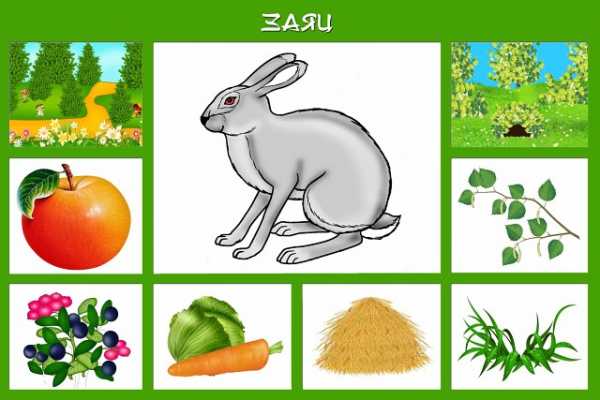 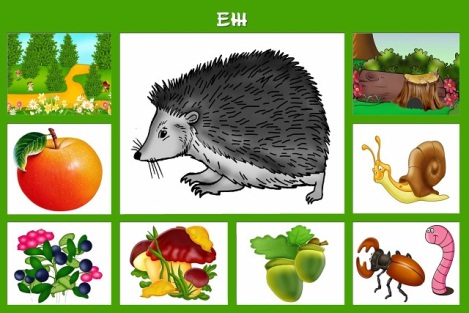 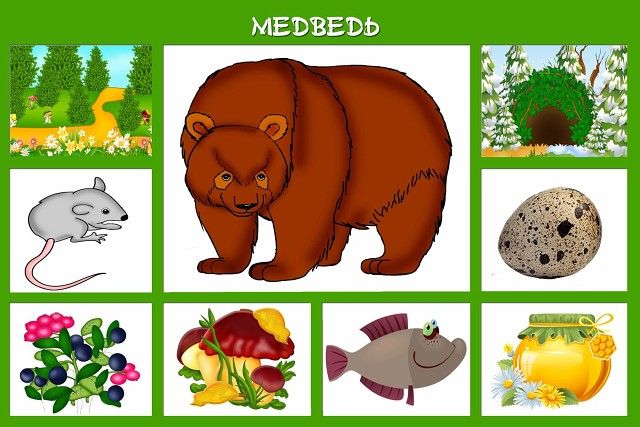 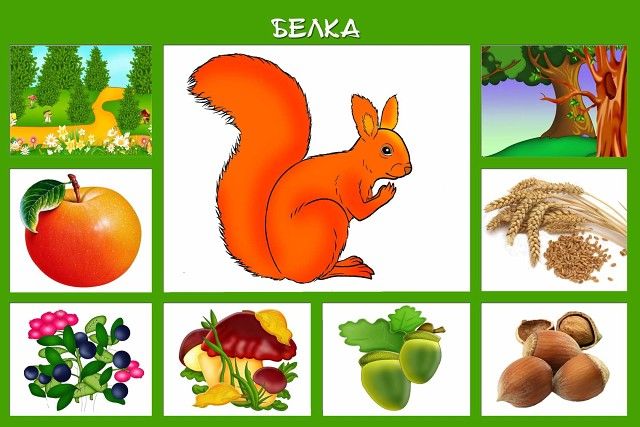 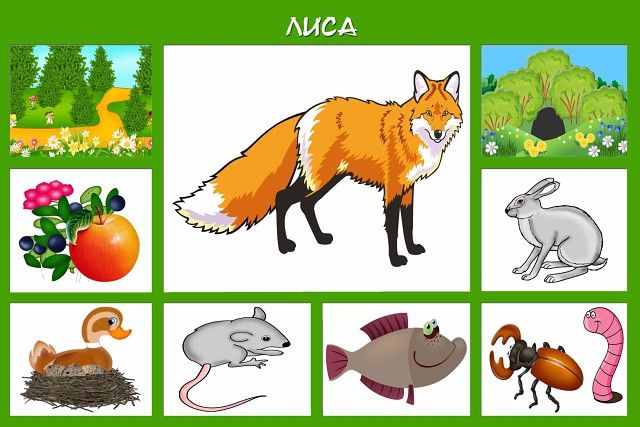 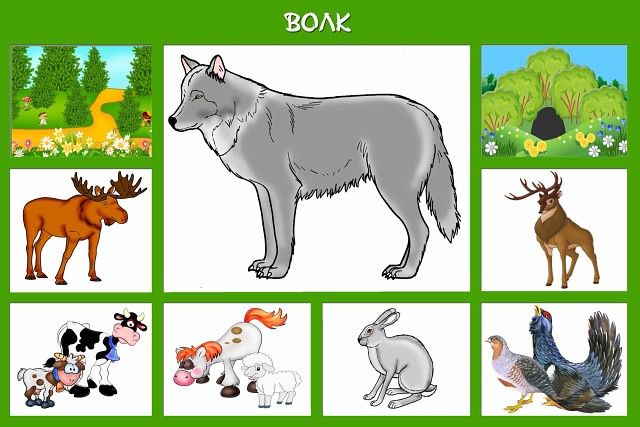 